ВСЕРОССИЙСКАЯ НАУЧНО-ТЕОРЕТИЧЕСКАЯ КОНФЕРЕНЦИЯ«ТЕОРИЯ И ПРАКТИКА ОБЕСПЕЧЕНИЯ ИНФОРМАЦИОННОЙ БЕЗОПАСНОСТИ»Требования к докладам:Минимальный объём доклада:		8 тыс. знаков с пробеламиМаксимальный объём доклада:		12 тыс. знаков с пробеламиФормат страницы:				А4Поля страницы:					левое: 	2 см								правое: 	2 см								верхнее: 	2 см								нижнее: 	2 смГарнитура шрифта:				Times New RomanРазмер шрифта:					14 птМежстрочный интервал:			1,5 стОтступ первой строки абзаца:			1,25 смОтступы до и после абзаца:			0 птСписок литературы:				не менее 10 источниковУровень оригинальности:			не менее 70%Формат файла:					.doc, .docxМаксимальный объём файла:			5 МБПри наличии графического материала количество знаков может быть менее 8 тыс. В этом случае объём доклада должен составлять не менее 6 стр.Образец оформления доклада прилагается.Образец оформления научного докладаФамилия И.О.место работы, должность,уч. ст, уч. зв. (при наличии),адрес@почты.ruФамилия И.О.место работы, должность,уч. ст, уч. зв. (при наличии),адрес@почты.ru(пустая строка)НАЗВАНИЕ ДОКЛАДА(пустая строка)Общий объём доклада 8-12 тыс. знаков с пробелами. Каждый доклад проверяется в системе «Антиплагиат». Для публикации доклада требуется уровень оригинальности не ниже 70%. Кроме того, к публикации в общем сборнике докладов принимаются только доклады, лично представленные одним из авторов на соответствующей секции конференции.Текст доклада оформляется строго шрифтом Times New Roman, 14 pt., межстрочный интервал 1.5, выравнивание текста по ширине, автоматический перенос слов, красная строка 1,25. Вы можете использовать этот файл для дальнейшего оформлении текста Вашего доклада.Пример оформления формул через Mathtype приведен ниже. Номера формул указываются справа, при этом в тексте должна фигурировать ссылка на формулу, например (1.1), оформленная также вручную без использования встроенных средств Microsoft Word:где далее при расшифровке обозначений все переменные вставляются тоже через Mathtype, например,  — символ, передаваемый от базовой станции к k-тому абонентскому терминалу. Важно отметить, что в настройках Mathtype обязательно необходимо выставить 14 pt шрифт. Использование встроенного в Microsoft Word редактора Equation недопустимо.Пример оформления рисунков и ссылки на источник [1], где ссылка на источник оформлена вручную, без использования перекрестных ссылок. Недопустимо использование встроенных в Microsoft Word средств рисования. Ссылка на рисунок оформляется следующим образом (Рис. 1), вручную без использования встроенных средств Microsoft Word: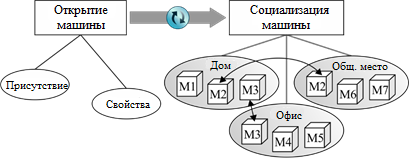 Рис. 1. Концептуальная модель машинной социализацииПример оформления таблицы приведен ниже, а ссылка на таблицу также оформляется вручную (Табл. 1).Табл. 1. Пример оформления таблицыПри оформлении списка литературы необходимо придерживаться приведенных ниже правил и примера.СПИСОК ЛИТЕРАТУРЫФамилия 1-го автора, И.О. Nonlinear iterative precoding algorithm for MIMO multiuser systems / И.О. 1-я фамилия, И.О. 2-я фамилия // Название журнала. — Год выпуска. — № журнала. — Страницы.Более подробные требования к оформлению списка литературы: https://russrules.ru/news/osnovnye-pravila-oformleniya-bibliog.html,(1.1)Столбец 1Столбец 2Содержание столбца